„NAUCZYCIEL MA PUPILA”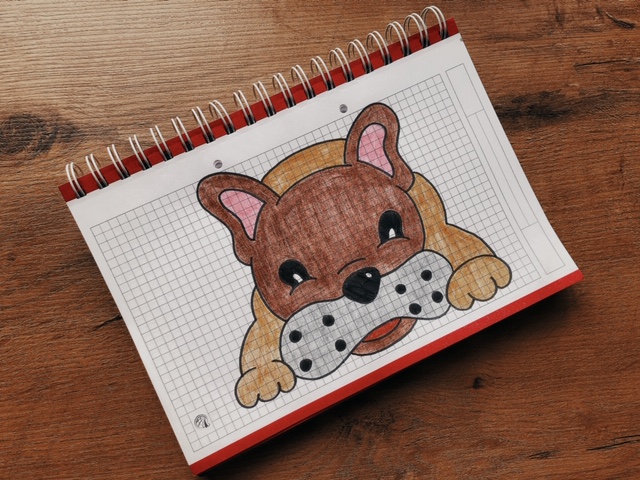 My – nauczyciele, chcielibyśmy pokazać Wam – uczniom, że nie tylko uwielbiamy uczyć dzieci i spędzać z nimi czas ale również kochamy zwierzęta. Zapraszamy do obejrzenia galerii zdjęć nauczycieli z ich pupilami. Królik o imieniu Kostka Pani Katarzyny Jackowskiej 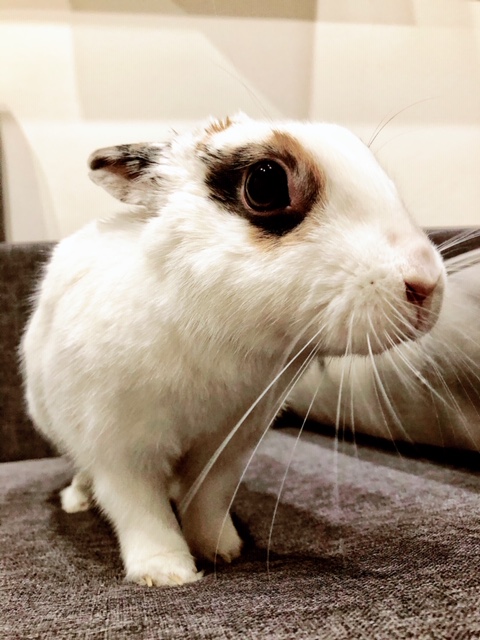 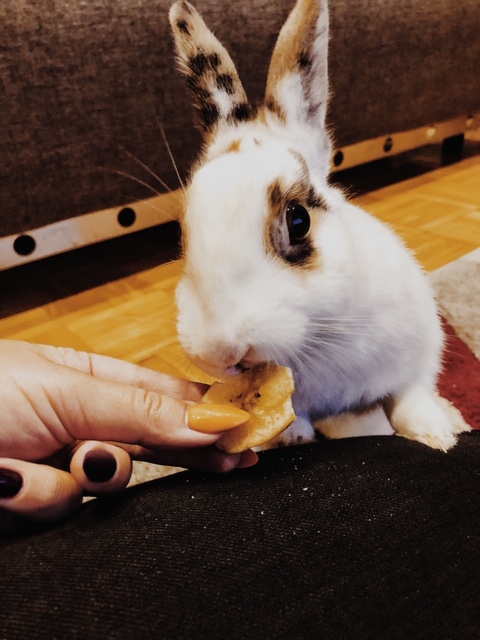 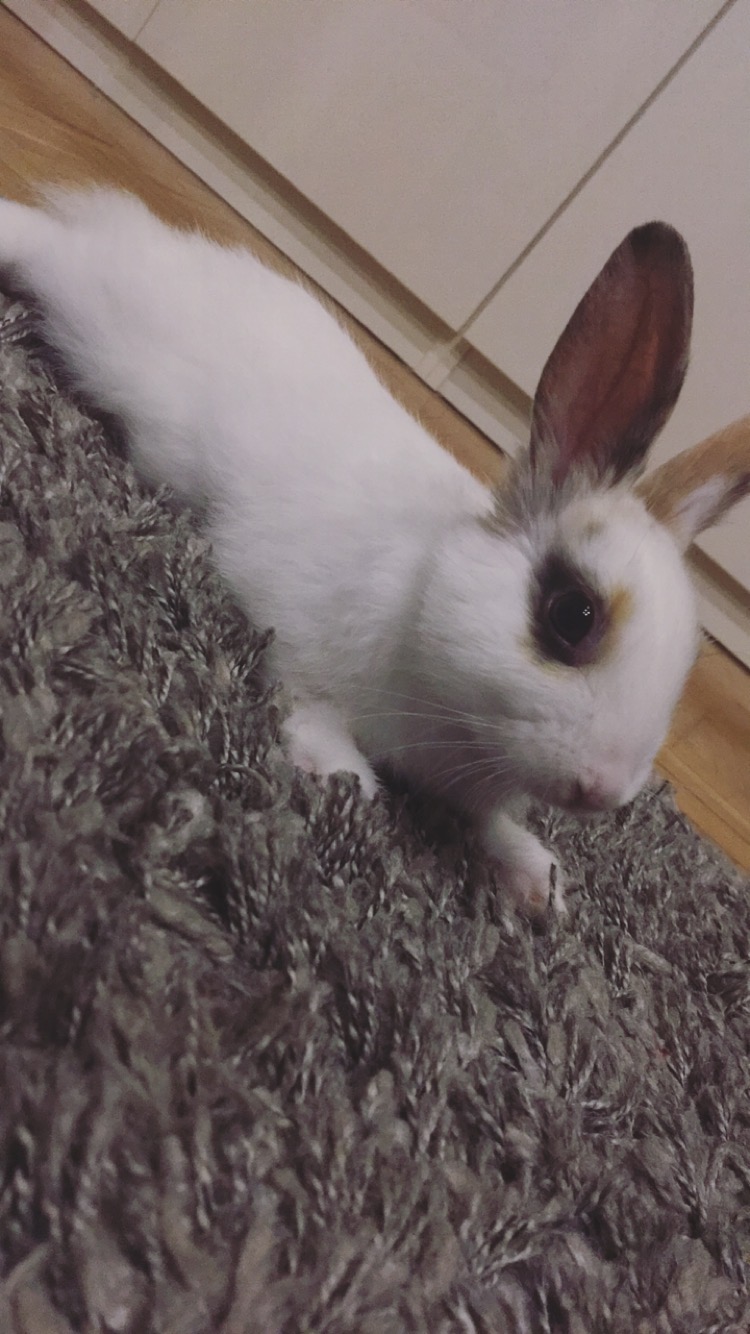 Pieski o imieniu Suzi i Teddy Pani Karoliny Sądzyńskiej 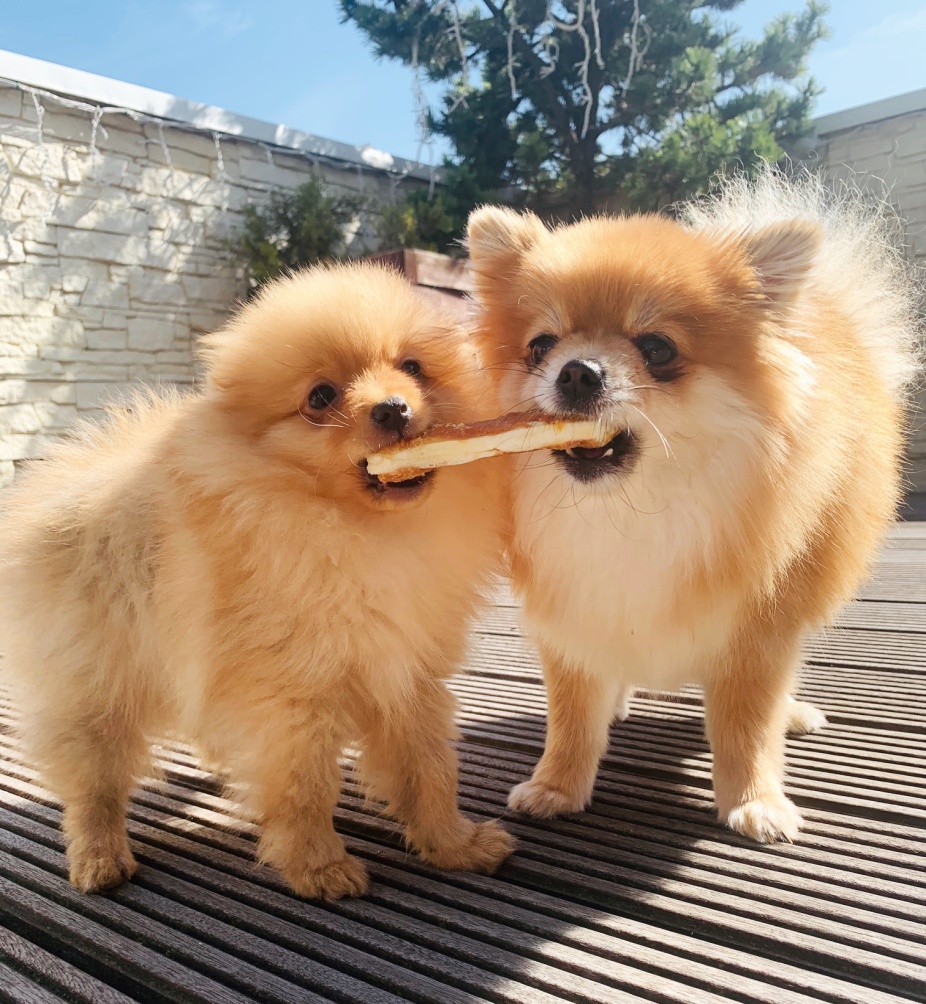 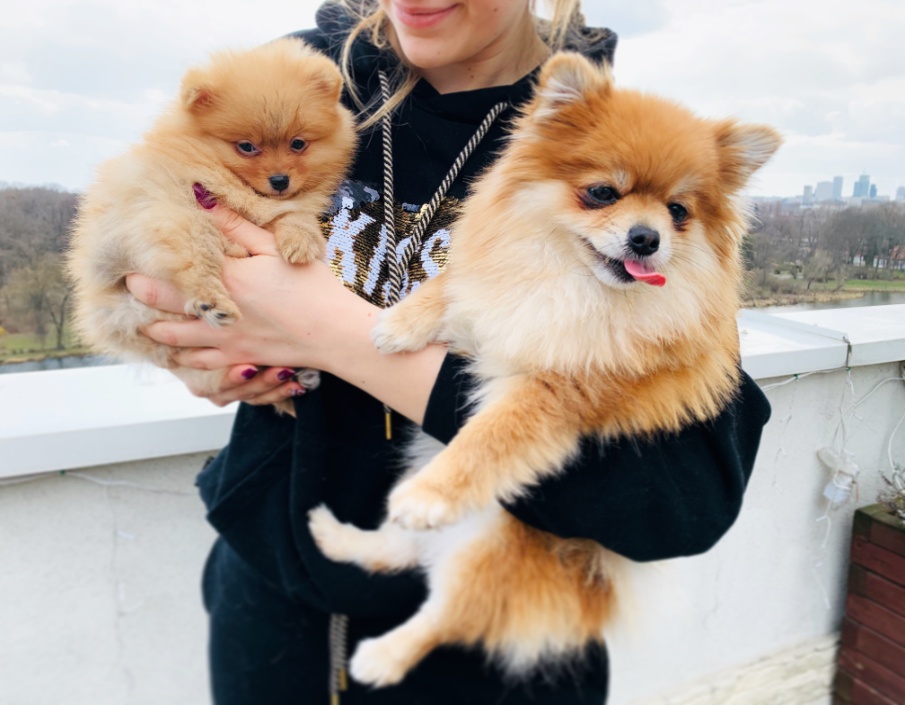 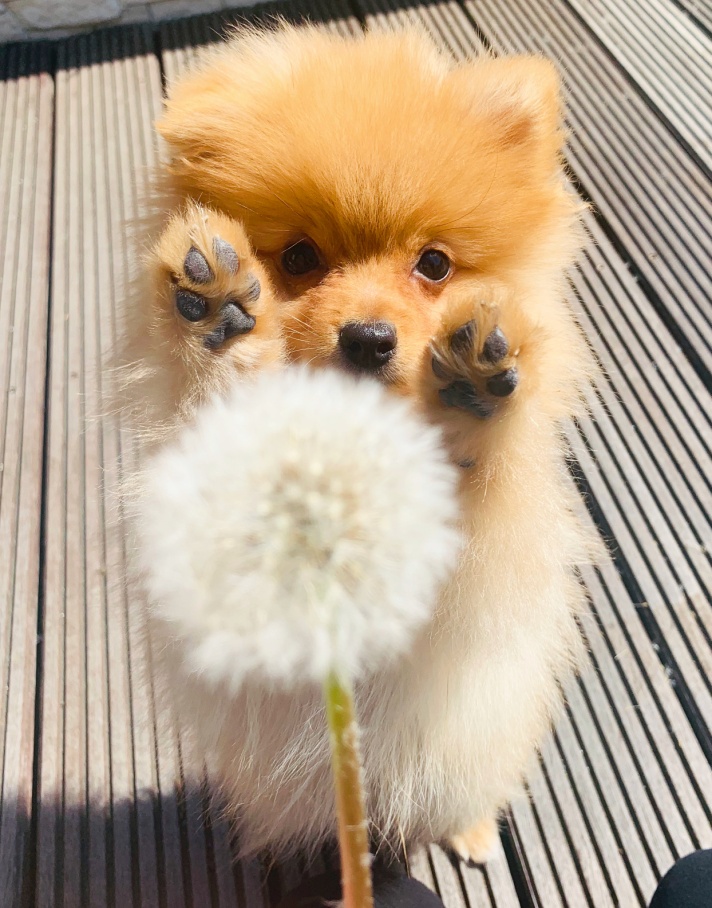 Psy Pani Zofii Leciejewskej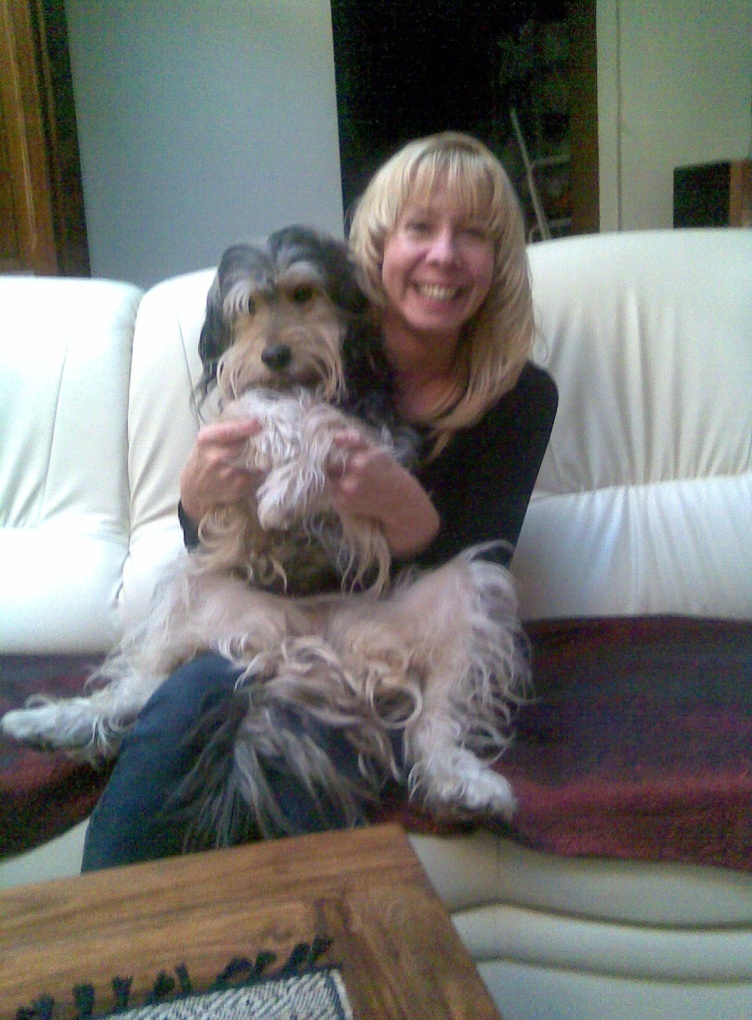 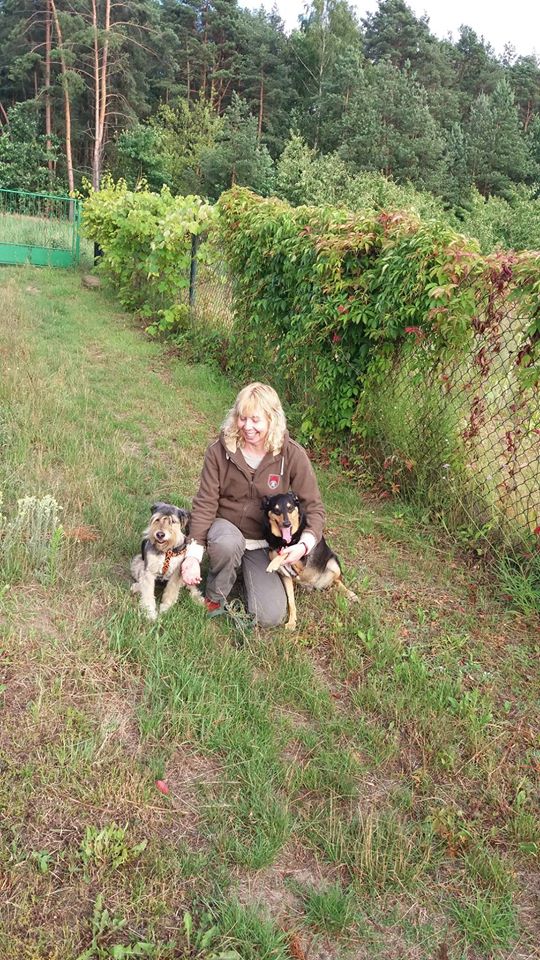 Zwierzątka Pani Agaty Pątek Mała brązowa Pinczerka – Nel Labrador – Snapi Czekoladowa wyżlica – Gaga Kotka, która rządzi w stadzie Mera 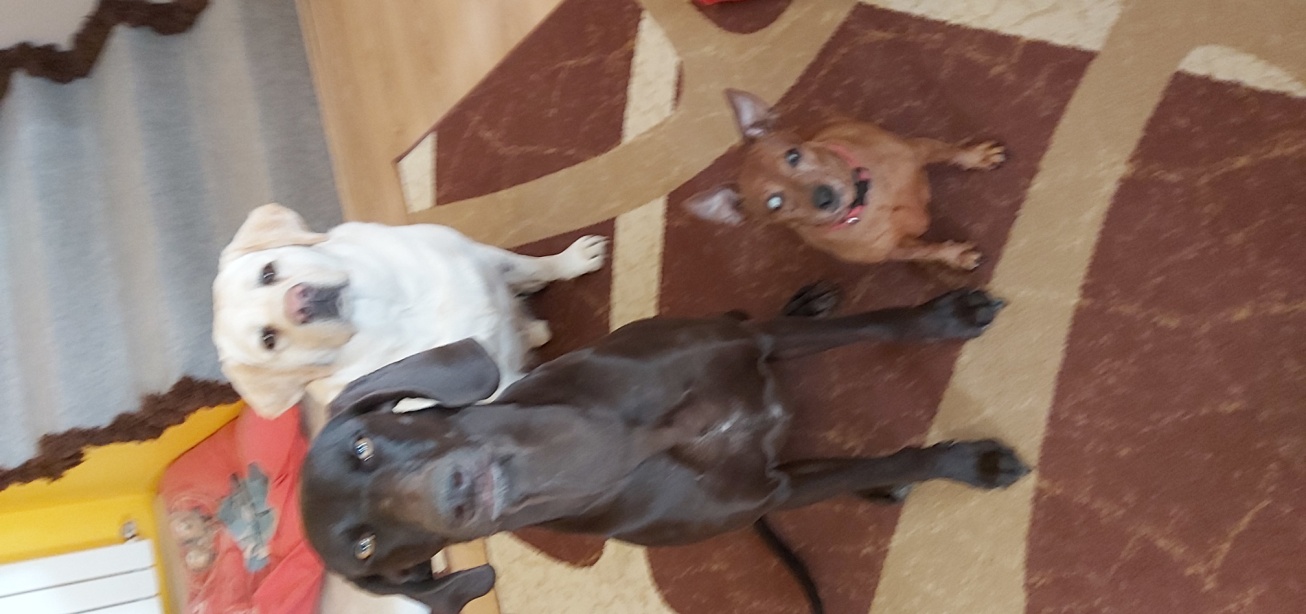 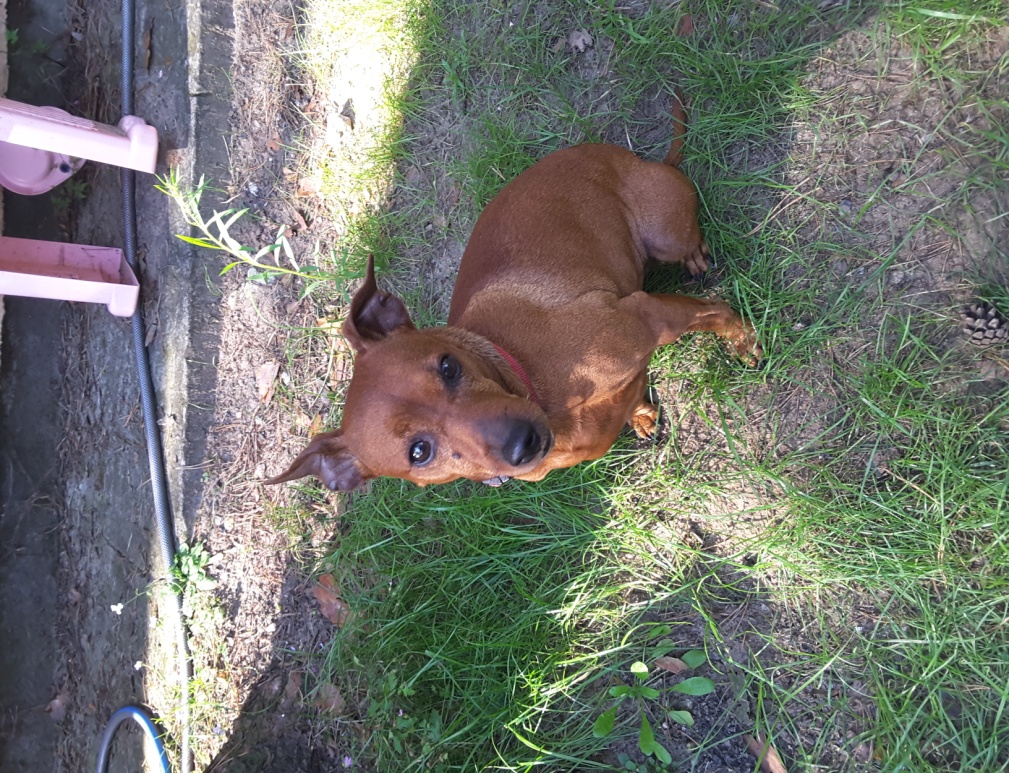 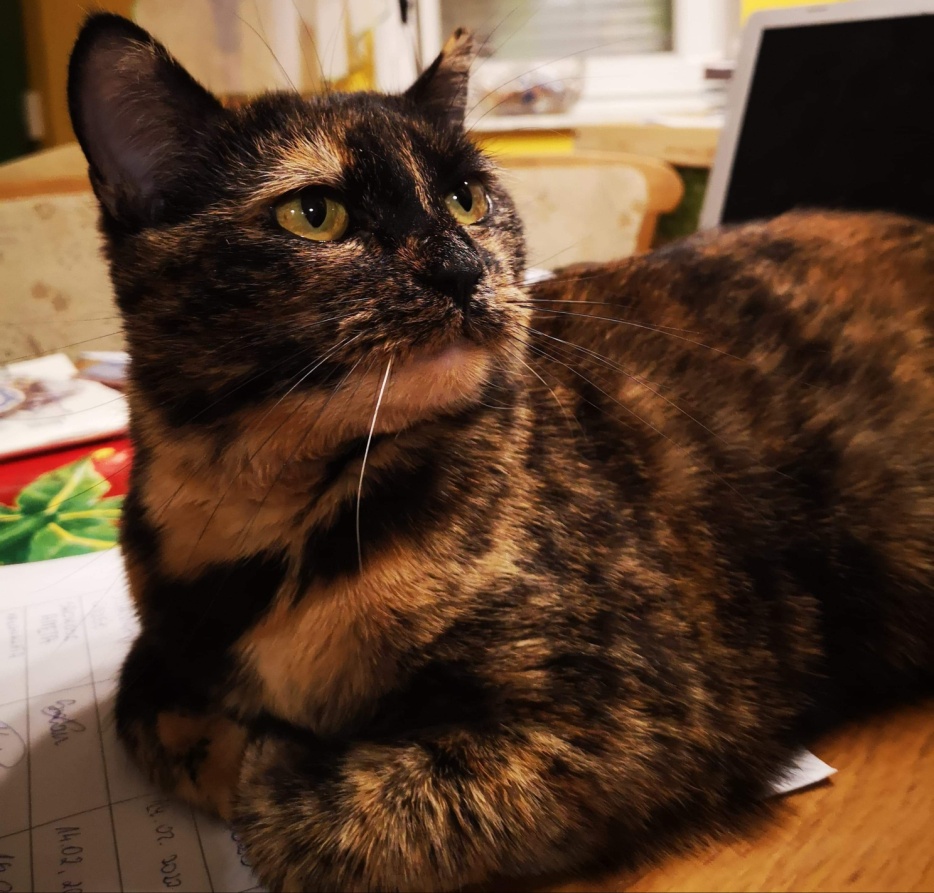 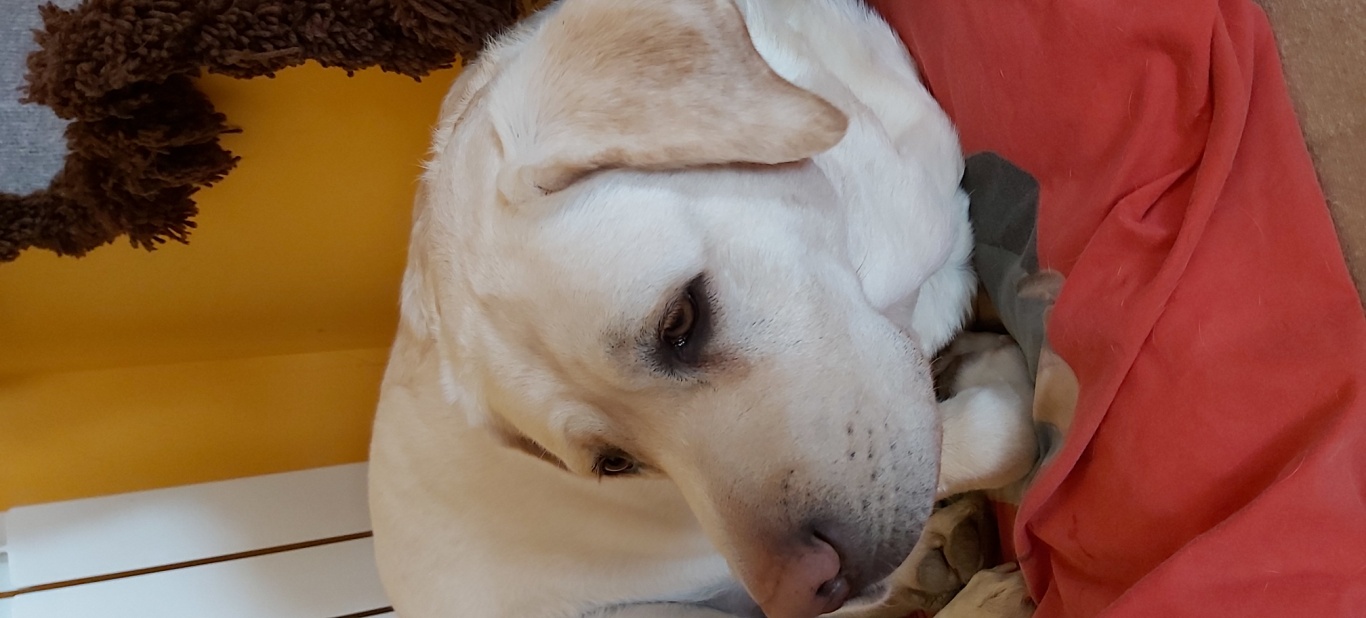 Gołąbek Australijski Diamentowy Pani Elżbiety Mieczkowskiej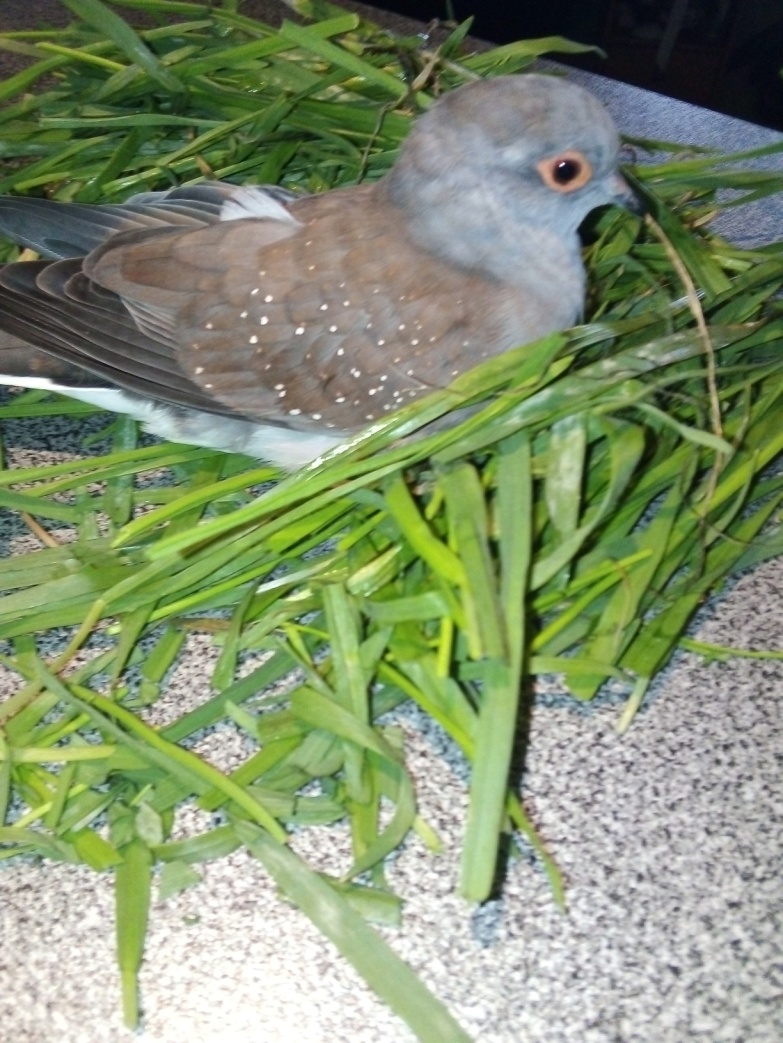 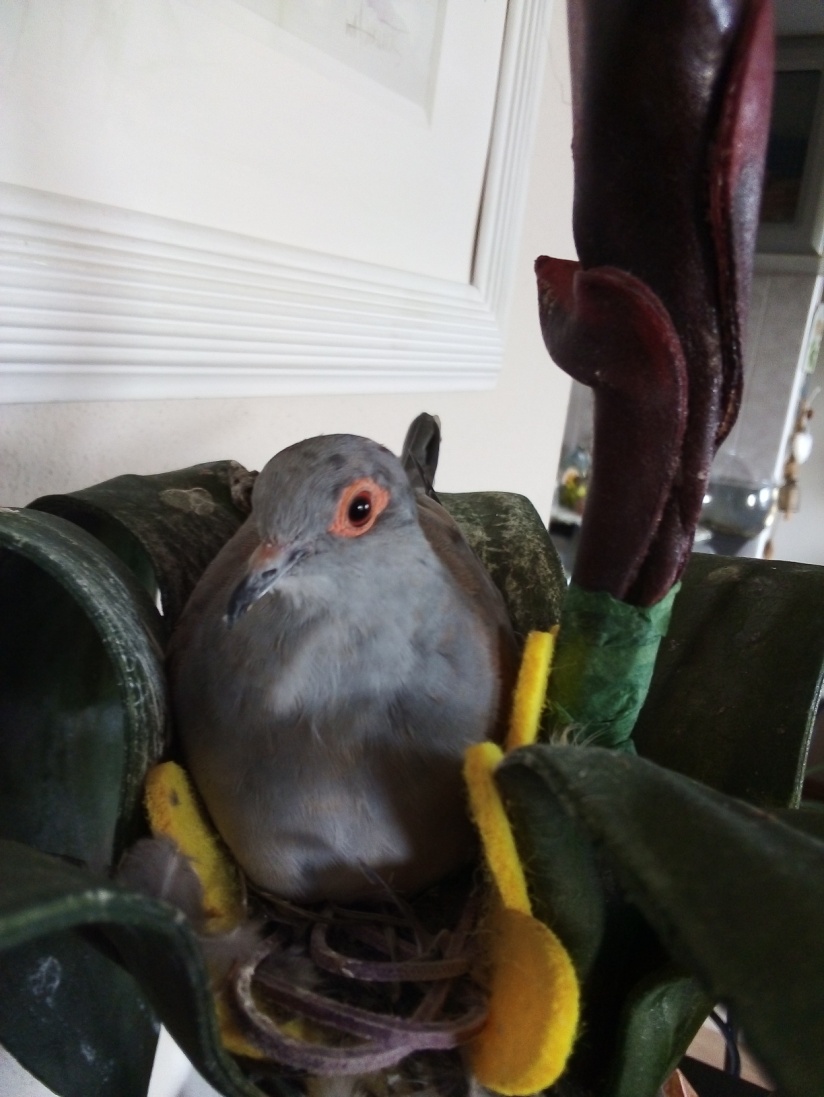 Piesek o imieniu Lady Pani Wiesławy Messaoud Nacer 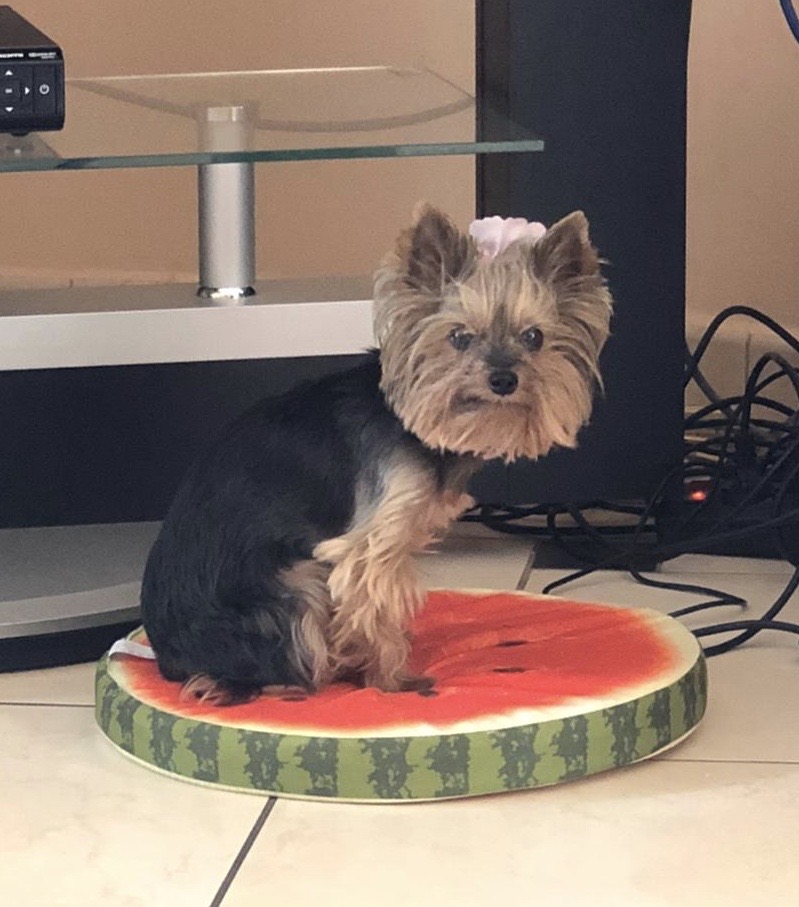 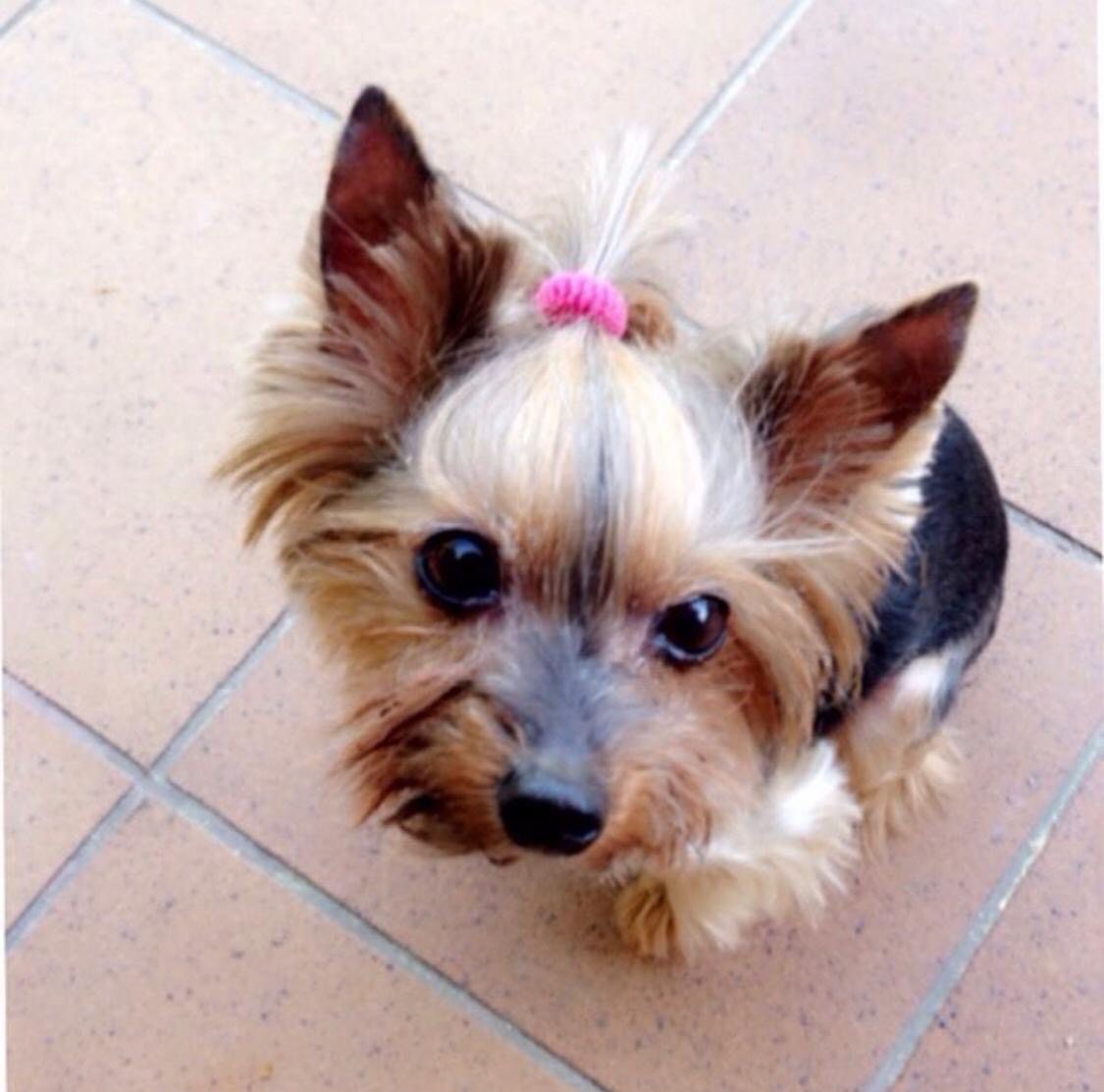 